LessonTopic: Doing sports- uprawianie sportów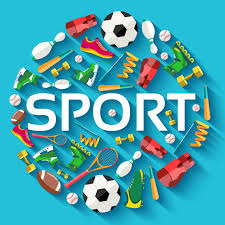 O tym, jak ważne jest uprawianie sportów- nie trzeba nikogo przekonywać.A czy znasz nazwy różnych dyscyplin sportowych w języku angielskim?Spójrz na obrazek: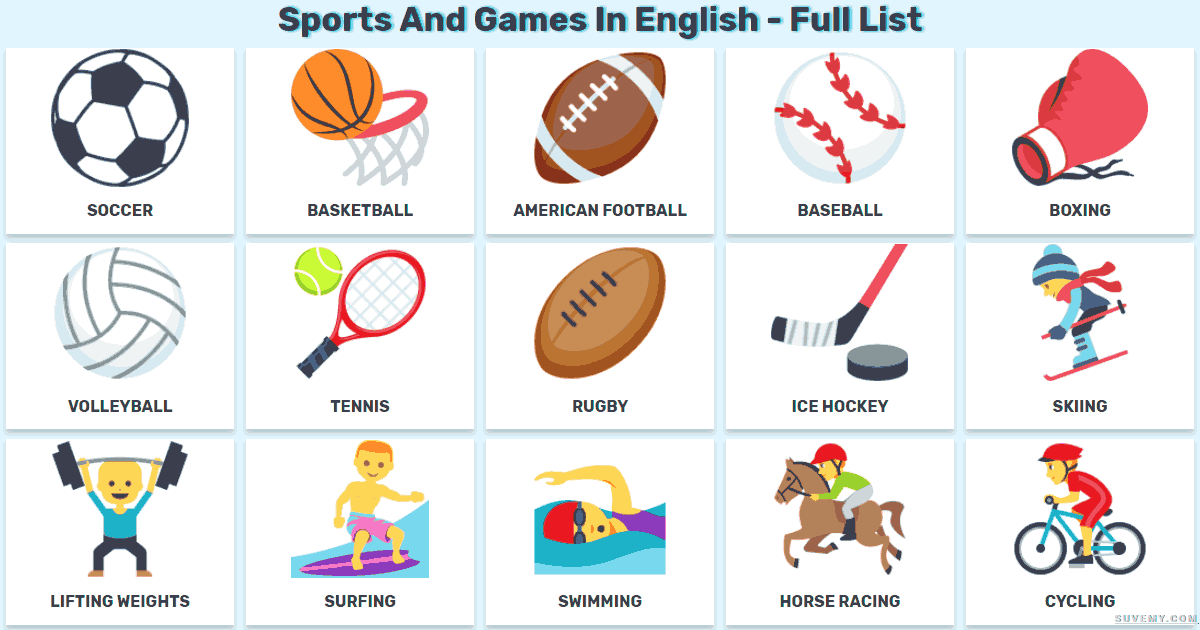 Tak więc:- soccer ( albo football – jak mawiają Europejczycy)- piłka nożna- American football- amerykańska piłka nożna- basketball- koszykówka- volleyball- siatkówka- baseball- baseball ( sport, który w Polsce nie jest zbyt popularny)- boxing- boks- tennis- tenis- rugby- rugby- ice hockey- hokej na lodzie- skiing- jazda na nartach- lifting weights- podnoszenie ciężarów- surfing- surfing- swimming- pływanie- horse racing- wyścigi konne- cycling- kolarstwoNie jest to zbyt skomplikowane.Zwłaszcza, że wiele angielskich nazw pokrywa się z polskimi nazwami. Ufff…Co za szczęście  A czy na poniższym obrazku dostrzegasz jakieś nowe dyscypliny sportowe?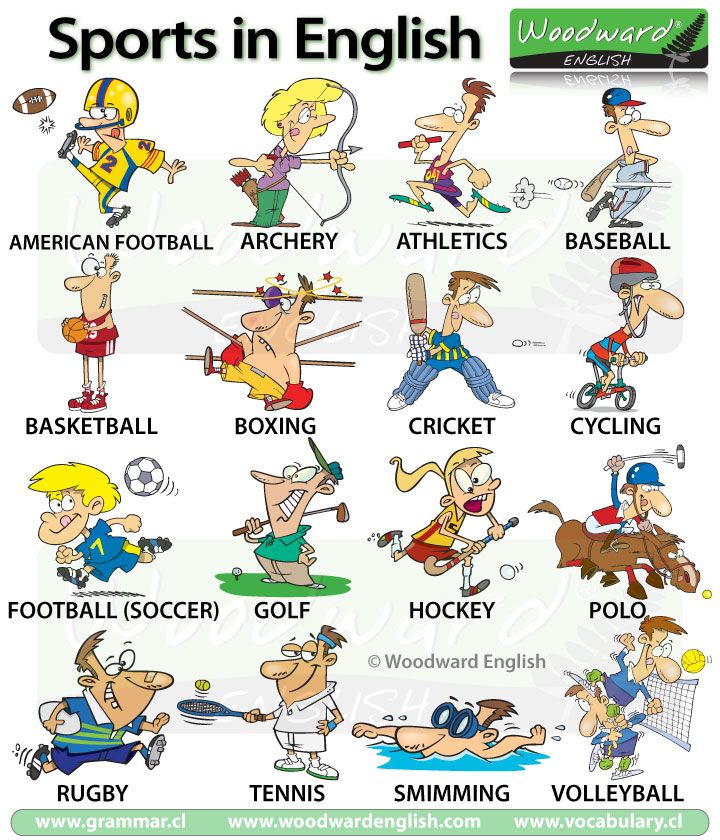 Tak!Masz rację!To:- cricket- krykiet- archery- łucznictwo- golf- golf- polo- poloI znów podobna sytuacja, co wcześniej.Część z tych nazw jest taka jak w języku polskim.Mniej trzeba zapamiętaćA jaki sport Ty lubisz najbardziej?What is your favourite sport?My favourite sport is archery.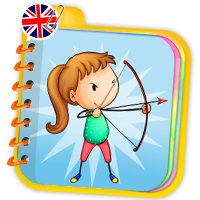 What about you?A teraz ostatni już obrazek.Przyjrzyj mu się uważnie.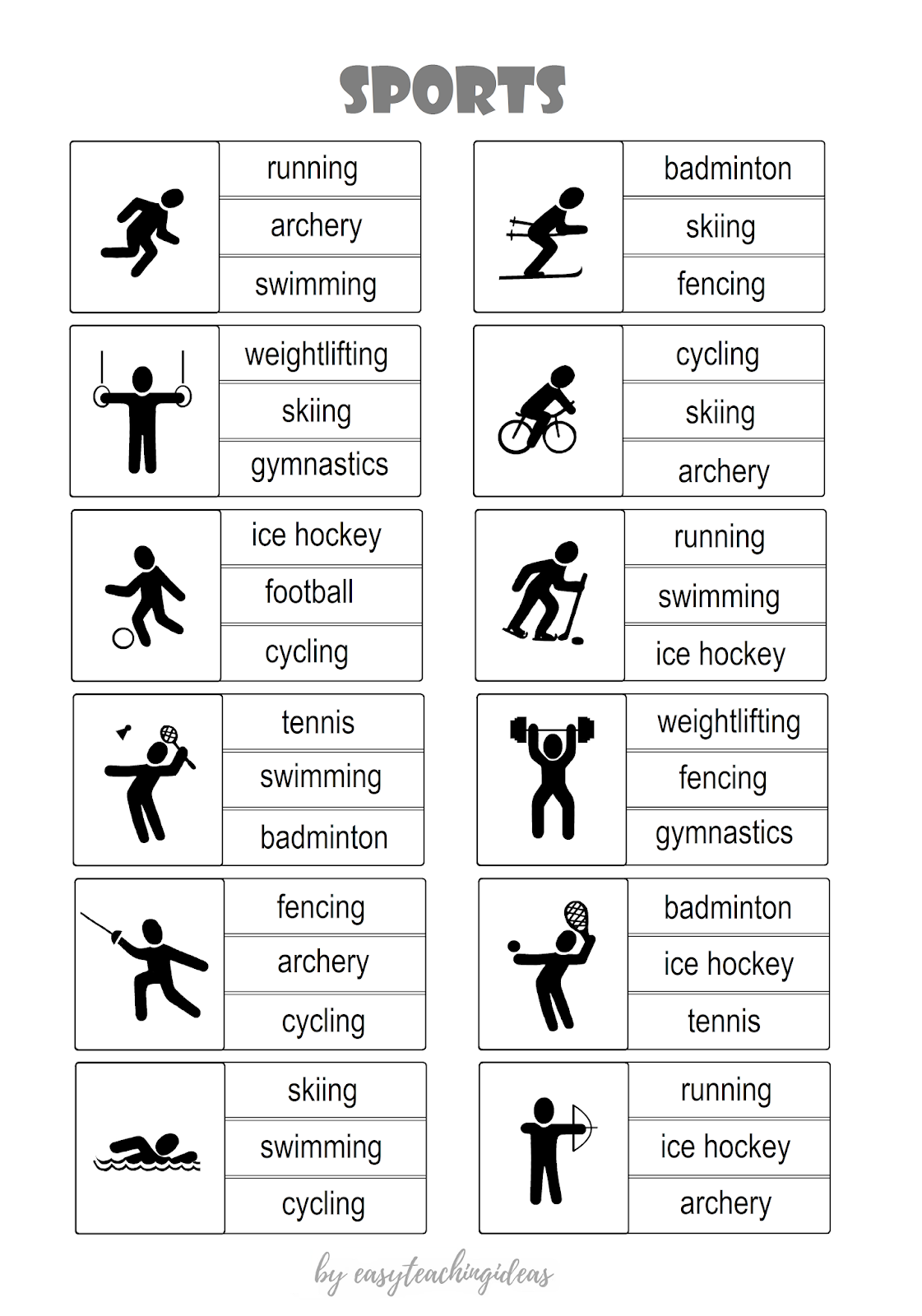 A teraz napisz, co przedstawiają poszczególne obrazki.Na pewno dasz radę! Na zakończenie wspólnie zaśpiewajmy:https://www.youtube.com/watch?v=tgUSHk6JaTYGreat!